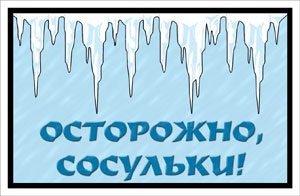 Неотъемлемая зимне-весенняя атрибутика – сосульки – это не только причудливо выкованная самой природой красота, не только нечто волшебное, что большинству напоминает детство, но зачастую и опасное «украшение», свисающее со скатных крыш жилых домов и зданий. В данное время года пешеходам приходится смотреть не только под ноги, чтобы не поскользнуться, но и над головой, дабы не стать жертвой сосулек. Иногда ледяная глыба, упав, способна серьезно навредить человеку. Известны некоторые случаи со смертельными исходами. Чтобы избежать их, необходимо соблюдать осторожность Меры безопасности при падении сосулек с крыш:прежде чем пройти под карнизом здания с сосульками, внимательно посмотрите на состояние обледенения;при движении вдоль зданий идите на безопасном расстоянии от стен (не ближе 3-4 метров);не стойте под карнизами зданий, на которых образовались сосульки;по возможности освободите карниз здания от образовавшегося  обледенения;при необходимости прохождения под обледеневшим карнизом здания, старайтесь как можно быстрее преодолеть этот участок.Защита карниза здания от образования сосулек·Утепление чердачного помещения здания;·угол наклона крыш при строительстве должен быть не менее 40°–60°;·постоянное очищение карниза здания от образовавшейся наледи.Родителям, педагогам необходимо разъяснить детям опасность игр во время оттепели под карнизами крыш домов, исключить их пребывание во внеурочное время в этих местах. Во время прогулок на свежем воздухе с маленькими детьми, находящимися в санках, детских колясках, не оставлять их без присмотра и не находится с ними в местах возможного падения с крыш глыб льда, снега, крупных сосулек.Если Вы заметили, что на какой-то крыше угрожающе висит сосулька или снежная глыба, незамедлительно позвоните и сообщите о данном факте в организацию, осуществляющую эксплуатацию этого здания.Будьте осторожнее и проявляйте бдительность, чтобы не случилось несчастье. Берегите себя! Администрация сельского поселения